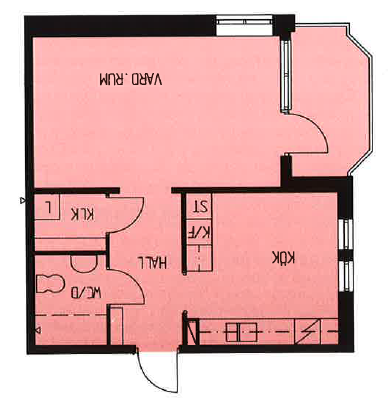 1 r.o.k 45 kvm 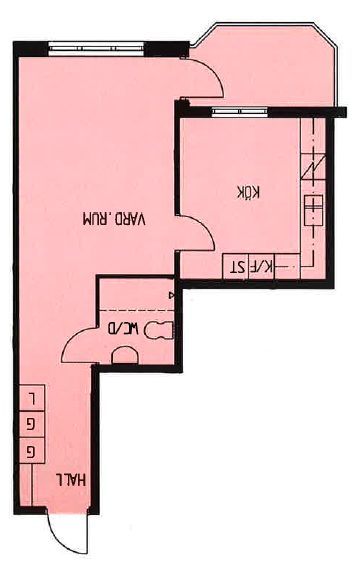  1 r.o.k 44 kvm Skonaren